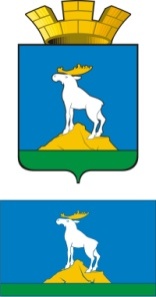  Р А С П О Р Я Ж Е Н И ЕГЛАВЫ  НИЖНЕСЕРГИНСКОГО ГОРОДСКОГО ПОСЕЛЕНИЯ24.04.2017 г.     № 31-Р   г. Нижние Серги О  подготовке и проведении на территории Нижнесергинского городского поселения мероприятий, посвященных 72-й годовщине Победы в Великой Отечественной войне 1941-1945 годов и Дню памяти и скорби – дню начала Великой Отечественной войныРуководствуясь Планом работы администрации Нижнесергинского городского поселения на 2017 год, в целях подготовки и проведения на территории Нижнесергинского городского поселения мероприятий, посвященных 72-й годовщине Победы в Великой Отечественной войне 1941-1945 годов и Дню памяти и скорби – дню начала Великой Отечественной войны, патриотического воспитания граждан на примерах ратных и трудовых подвигов земляков при защите Отечества:1. Утвердить план основных мероприятий по  подготовке и проведению на территории Нижнесергинского городского поселения мероприятий, посвященных 72-й годовщине Победы в Великой Отечественной войне 1941-1945 годов и Дню памяти и скорби – дню начала Великой Отечественной войны (прилагается).2. Опубликовать настоящее распоряжение путем размещения полного текста на официальном сайте Нижнесергинского городского поселения в сети «Интернет».3. Контроль исполнения настоящего распоряжения возложить на заместителя главы администрации Нижнесергинского городского поселения Н.А. Титову.Глава Нижнесергинского городского поселения                                                                            А.М. ЧекасинУтвержден распоряжением главы Нижнесергинского городского поселения от 24.04.2017 г. № 31-РПланосновных мероприятий по  подготовке и проведению на территории Нижнесергинского городского поселения мероприятий, посвященных 72-й годовщине Победы в Великой Отечественной войне 1941-1945 годов и Дню памяти и скорби- дню начала Великой Отечественной войны№ п/п  Наименование мероприятияСрок исполненияИсполнителиОрганизационные мероприятияОрганизационные мероприятияОрганизационные мероприятияОрганизационные мероприятия1.1.Проведение заседаний организационного комитета каждый понедельник администрация Нижнесергинского ГП1.2.Подготовка и принятие нормативных правовых актов по вопросам, связанным с подготовкой и проведением мероприятий, посвященным дням воинской славы, Дню Великой Победыянварь-апрель 2017администрация Нижнесергинского ГП1.3.Уточнение списков ветеранов ВОВ до 25.04.2017 г.администрация Нижнесергинского ГП1.4.Поздравления ветеранов ВОВ с 90-летним юбилеемв течение годаадминистрация Нижнесергинского ГП1.5.Проведение ремонта памятников, увековечивающих память защитников Отечества в Великой Отечественной войне 1941-1945 годов, благоустройство прилегающих территорийдо 01.05.2017 г.администрация Нижнесергинского ГП1.6.Проведение городских субботников до 08.05.2017 г.администрация Нижнесергинского ГП, предприятия и организации города, жителиII.	Мероприятия социальной направленностиII.	Мероприятия социальной направленностиII.	Мероприятия социальной направленностиII.	Мероприятия социальной направленности2.1.Постановка на учет в качестве нуждающихся в улучшении жилищных условийпо мере поступления заявленийадминистрация Нижнесергинского ГП  2.2.Поздравления ветеранов ВОВ, находящихся на лечении в Нижнесергинской ЦРБапрель, май 2017 г.администрация Нижнесергинского ГП, Совет ветеранов (по согласованию) 2.3.Акция «Подарок ветерану»: изготовление открыток, сувениров для ветеранов ВОВ и тружеников тылаапрель, май2017 г.Клубы по интересам муниципальных учреждений культуры2.4.Поздравления с Днем Победы ветеранов ВОВ на дому02.05.2017 г.администрация Нижнесергинского ГП, администрация Нижнесергинского МР, Совет ветеранов (по согласованию) Торжественные, информационно-пропагандистские, культурно-досуговые, спортивные мероприятияТоржественные, информационно-пропагандистские, культурно-досуговые, спортивные мероприятияТоржественные, информационно-пропагандистские, культурно-досуговые, спортивные мероприятияТоржественные, информационно-пропагандистские, культурно-досуговые, спортивные мероприятия3.1.Подготовка и проведение мероприятий, направленных на популяризацию среди молодежи знаний о Великой Отечественной войне, вкладе Урала в Победу, с использованием семейных архивов и привлечением к участию прямых потомков земляков - ветеранов ВОВ В течение 2017 г.МБУ «Библиотечно-информационный центр»,МБУ «ДК г. Н-Серги», МКУ Спорткомитет, Совет ветеранов  (по согласованию), Нижнесергинский музей – филиал «Демидов-центра» (по согласованию)3.2.Подготовка и проведение тематических мероприятий, посвященных важнейшим событиям и решающим сражениям Великой Отечественной войны и военной истории РоссииВ течение 2017 г.МБУ «Библиотечно-информационный центр»,МБУ «ДК г. Н-Серги», МКУ Спорткомитет Совет ветеранов  (по согласованию), Нижнесергинский музей – филиал «Демидов-центра» (по согласованию)3.3.Подготовка и проведение спортивных мероприятий, посвященных празднованию 72-й годовщины Победы в Великой Отечественной войне 1941-1945 годовфевраль-июнь 2017 г.МКУ Спорткомитет3.4.Распространение в средствах массовой информации сообщений и материалов о проводимых мероприятиях, посвященных празднованию 72-й годовщины Победы в Великой Отечественной войне 1941-1945 годовв течение 2017 г.администрация Нижнесергинского ГП, МБУ «Библиотечно-информационный центр»,МБУ «ДК г. Н-Серги», МКУ Спорткомитет3.5.Размещение информации о юбилейных датах военной истории России в 2017 годы на официальном сайте Нижнесергинского городского поселения, на электронном табло по ул. Ленина, д.27, (магазин «Аленушка»)В течение 2017 годаадминистрация Нижнесергинского ГП, МБУК «Библиотечно-информационный центр»3.6.Проведение праздничного концерта, посвященных празднованию 72-й годовщины Победы в Великой Отечественной войне 1941-1945 годов05.05.2017 г.администрация Нижнесергинского ГП, МБУ «ДК г. Н-Серги»3.7.Проведение торжественного мероприятия, посвященного празднованию 72-й годовщины Победы в Великой Отечественной войне 1941-1945 годов: праздничное шествие, митинг, концерт09.05.2017 г.администрация Нижнесергинского ГП, МБУ «ДК г. Н-Серги»3.8.«АВИА-шоу» (г. Екатеринбург)09.05.2017 г.РОО СО «Федерация авиамоделизма»Памятно-мемориальные мероприятияПамятно-мемориальные мероприятияПамятно-мемориальные мероприятияПамятно-мемориальные мероприятия4.1.Проведение торжественно-траурных церемоний возложения венков и цветов к мемориальным объектам, увековечивающих память защитников Отечествафевраль-май 2017 г.администрация Нижнесергинского ГП,Совет ветеранов  (по согласованию)4.2.Проведение Минуты памяти – организация включения электросирены системы оповещения  и звуковых сигналов звуковых сигналов в День памяти и скорби22.06.2017 г.администрация Нижнесергинского ГП4.3.Проведение акции «Бессмертный полк» 09.05.2017 г.администрация Нижнесергинского ГП